หมายเลขครุภัณฑ์ห้องประชุม โปรเจคเตอร์ วิชวลไลเซอร์ ปี พ.ศ. 2557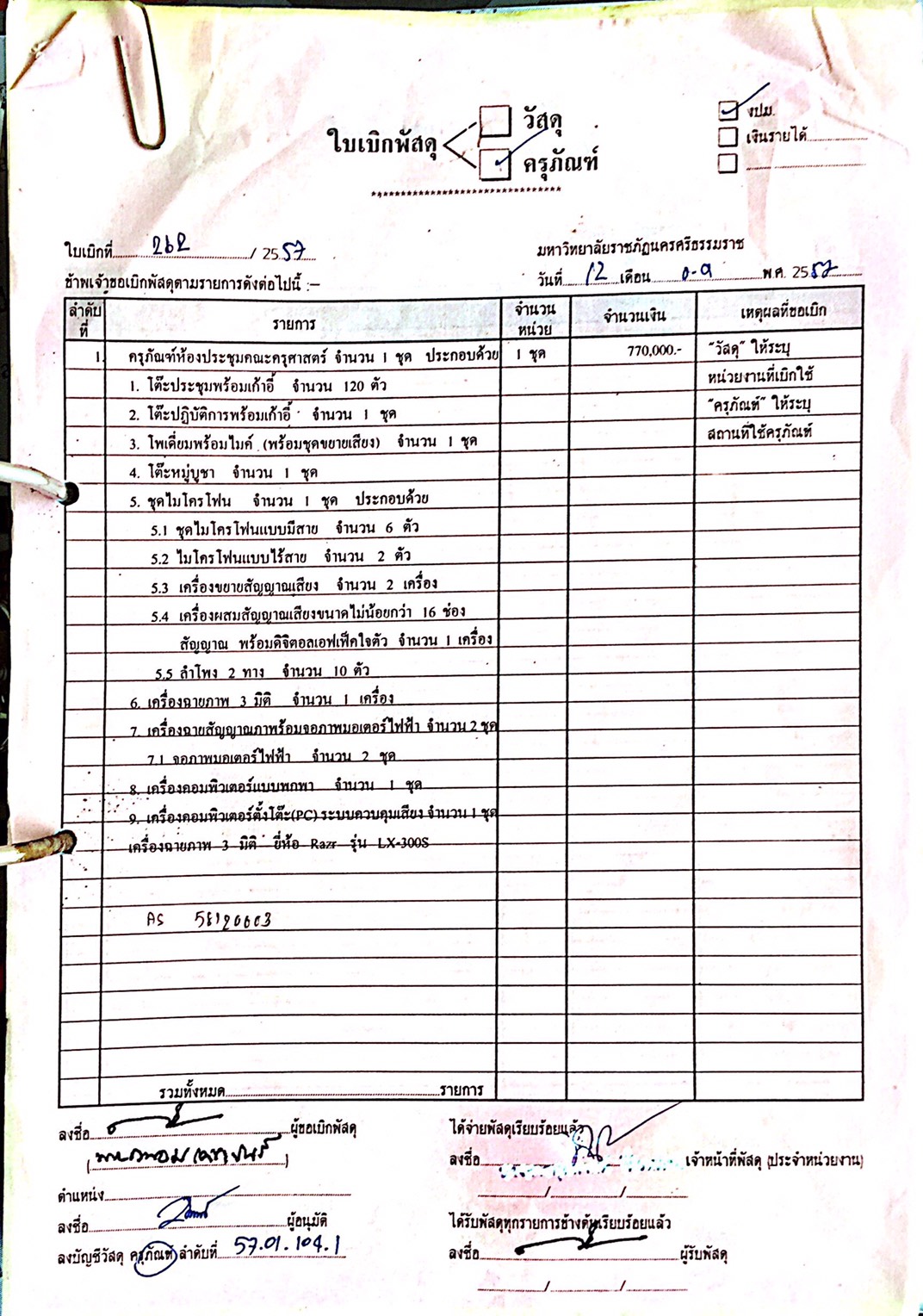 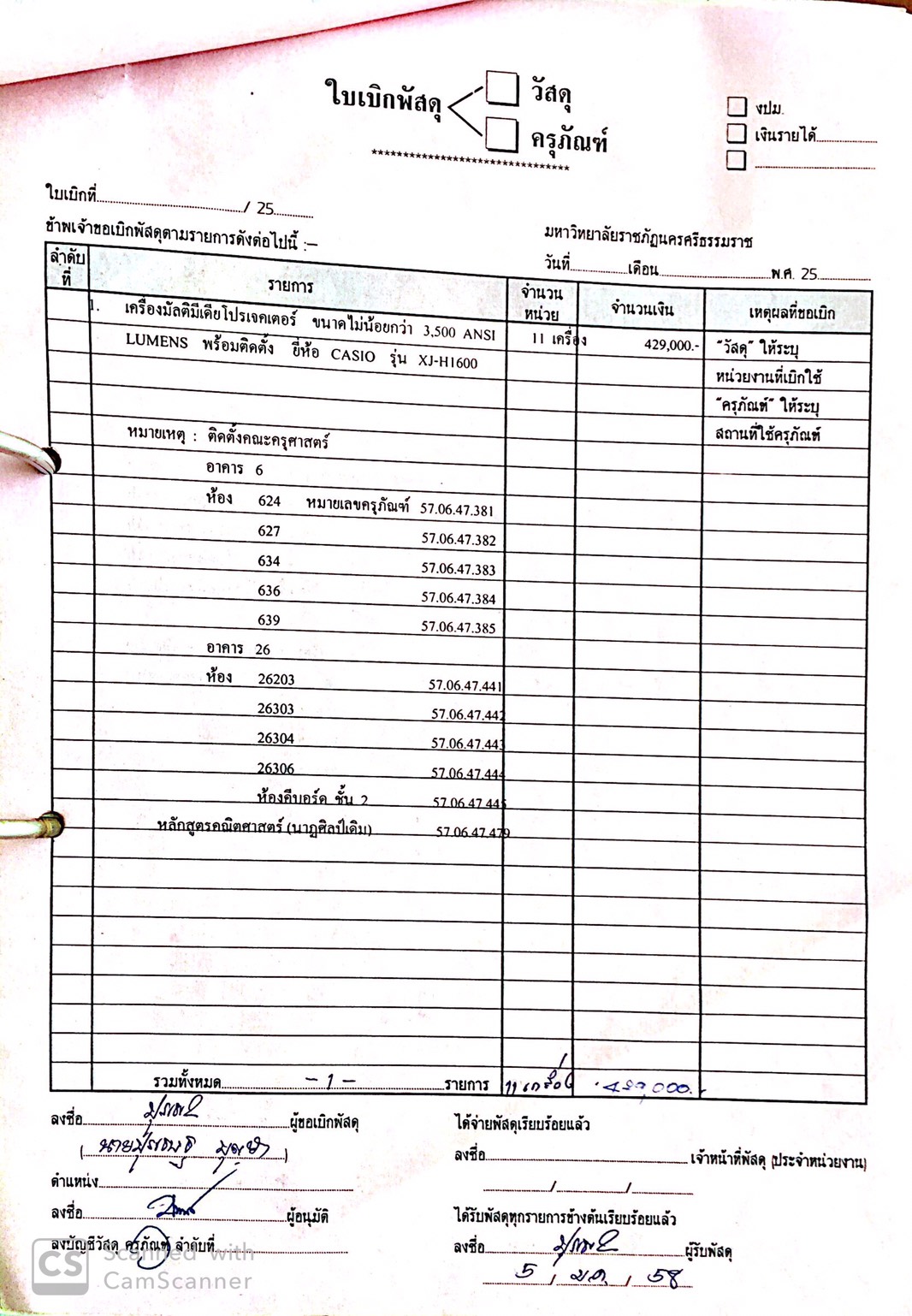 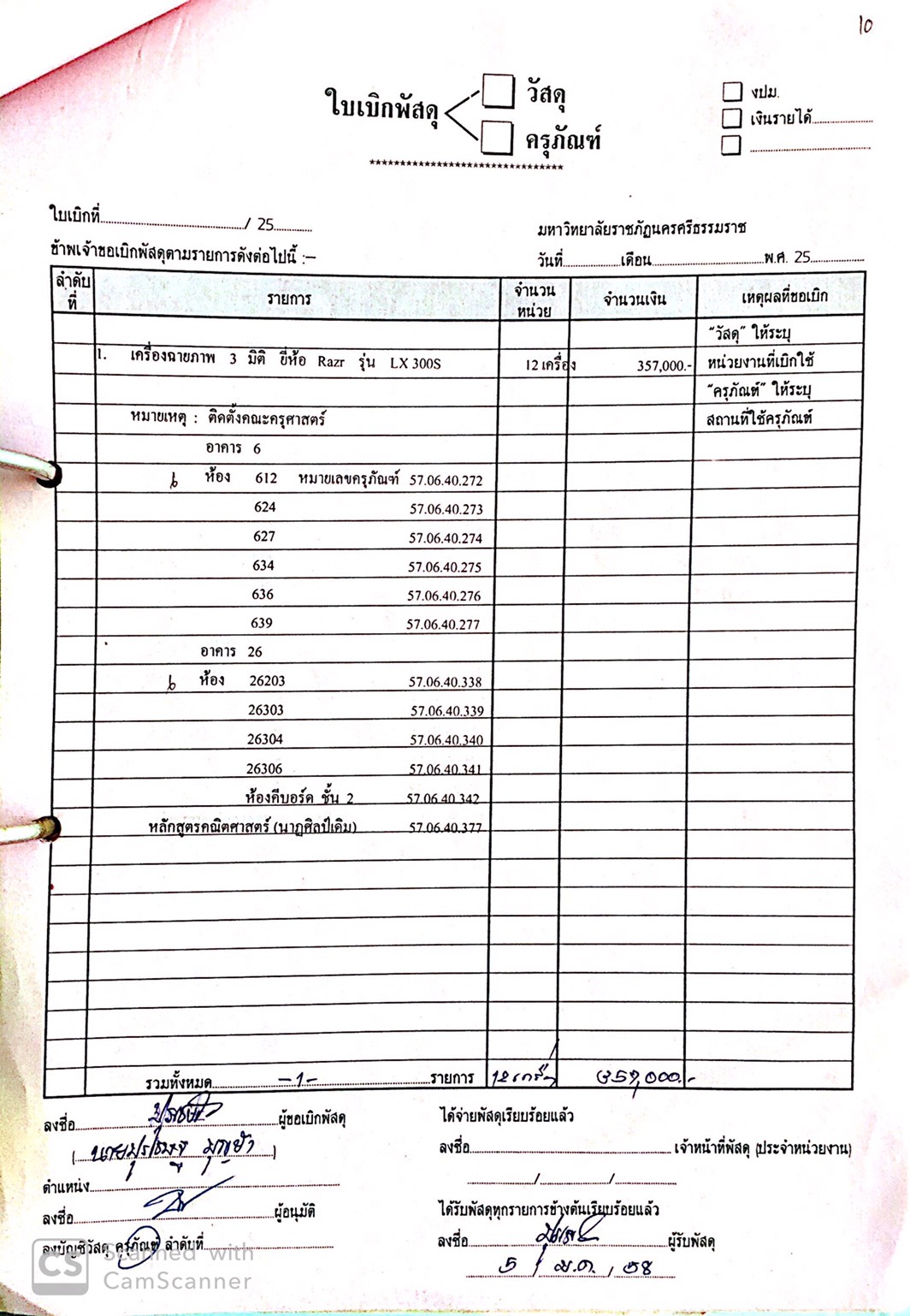 